Colegiul Tehnic T.F.,,Anghel Saligny’’ Simeria, județul HunedoaraStructura: Școala Gimnazială ,,Sigismund Toduță’’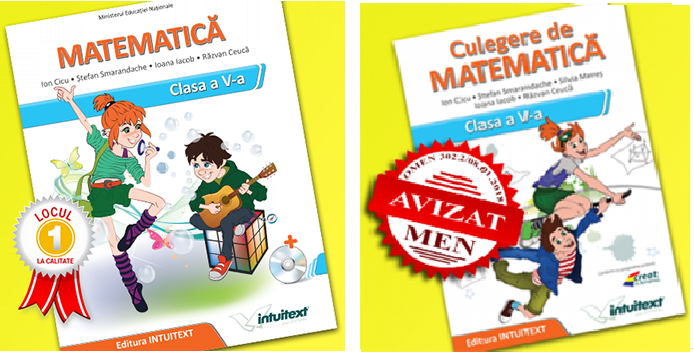 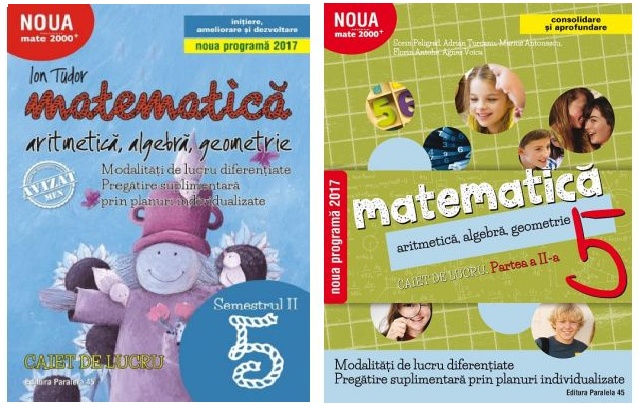 Manual, pagina 179        Desenează o dreaptă și un segment astfel încât fiecare punct al segmentului să fie și punct al dreptei.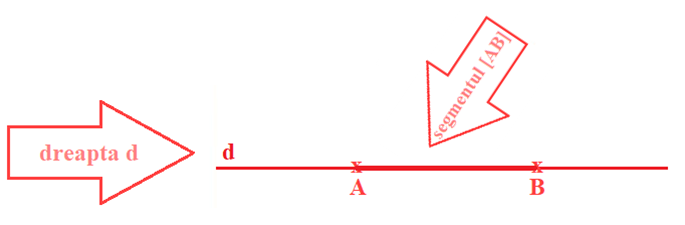 Manual, pagina 182       Desenează: a)  dtrei puncte A, B, C coliniare;                             b)  trei puncte M, N, P necoliniare.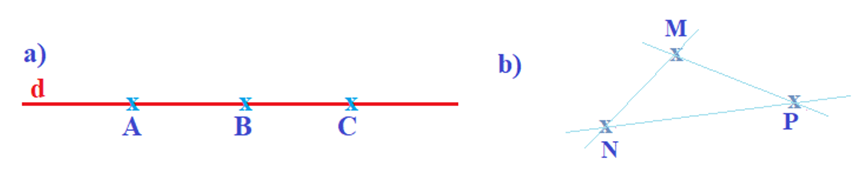 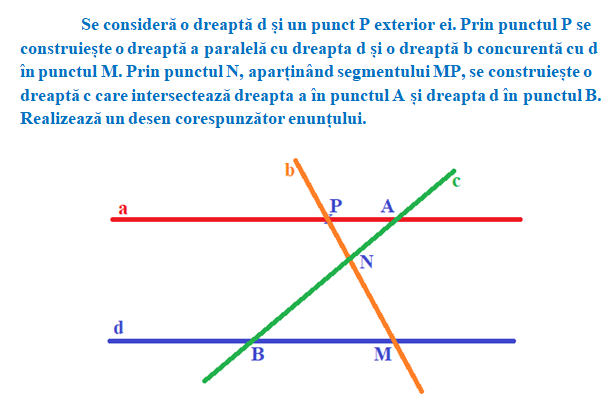 